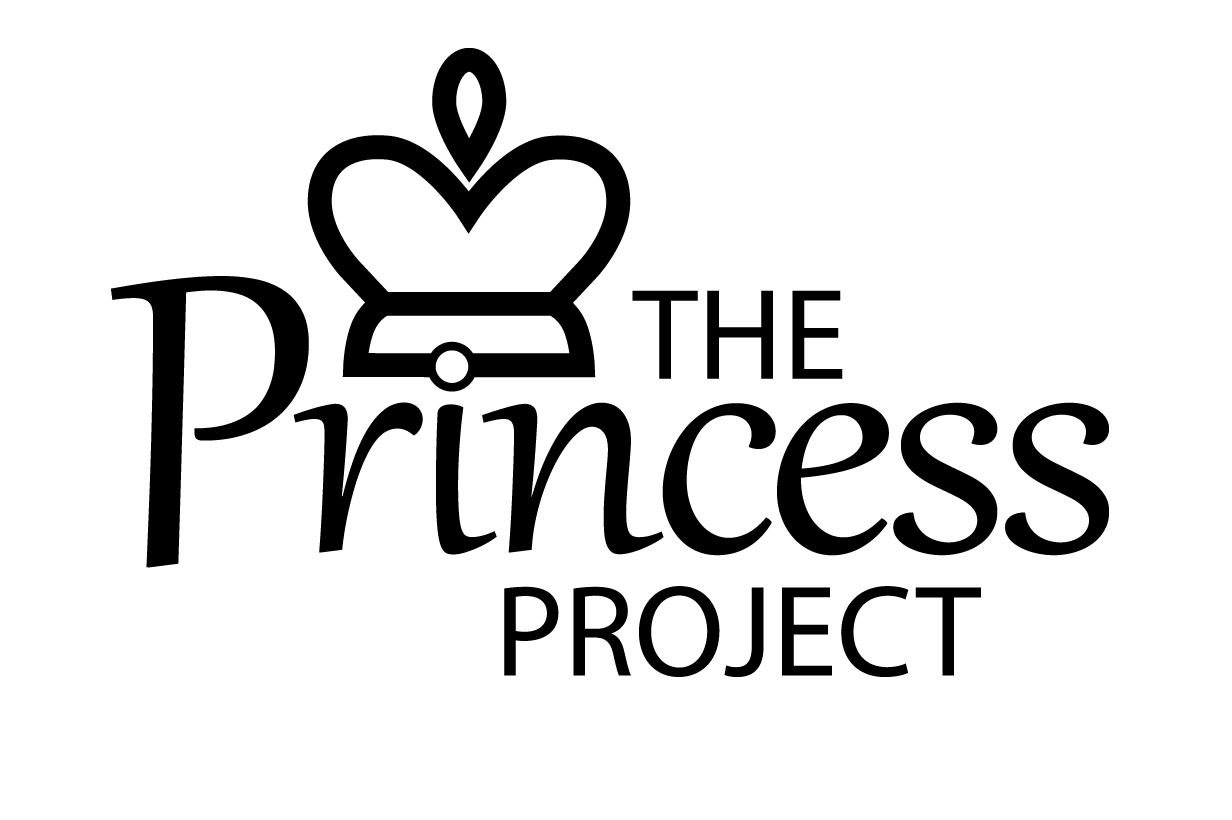 REFERRAL FORM for families requiring support Date of Referral:_________________  Referred by:_________________________________________________Referrer contact number/email:_______________________________________Position:________________________________Reason for Referral:____________________________________________________________________________________________________________________________________________________________________Client DetailsName:_____________________________________________________________________________________Address:_____________________________________________________________________________________________________________________________________________________________________________Tel:_____________________________________ Ages of children:____________________________________What essentials do you need? (Please tick all that apply)Nappies				     Size(s) needed____________________________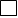 Formula					Brand/stage needed________________________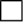 Children’s Clothing			Size(s) needed_____________________________Toys					Age/type needed___________________________Other baby/toddler items			Please give details___________________________Please note that requests for items does not guarantee that we are able to supply them. We will do our best to meet all the needs we can with the resources we have available. Toys, clothing and other baby/toddler items are all second-hand donations and are provided to you free of charge, in good faith. The Princess Project provides no guarantees for these items and they are accepted and used at your own risk. All food, formula and toiletries are new and unopened.Please return this form to support@princessproject.co.uk, or screenshot it and send via text or whatsapp to 07851 196770. Please do contact us if you have any questions or queries- we are here to help.